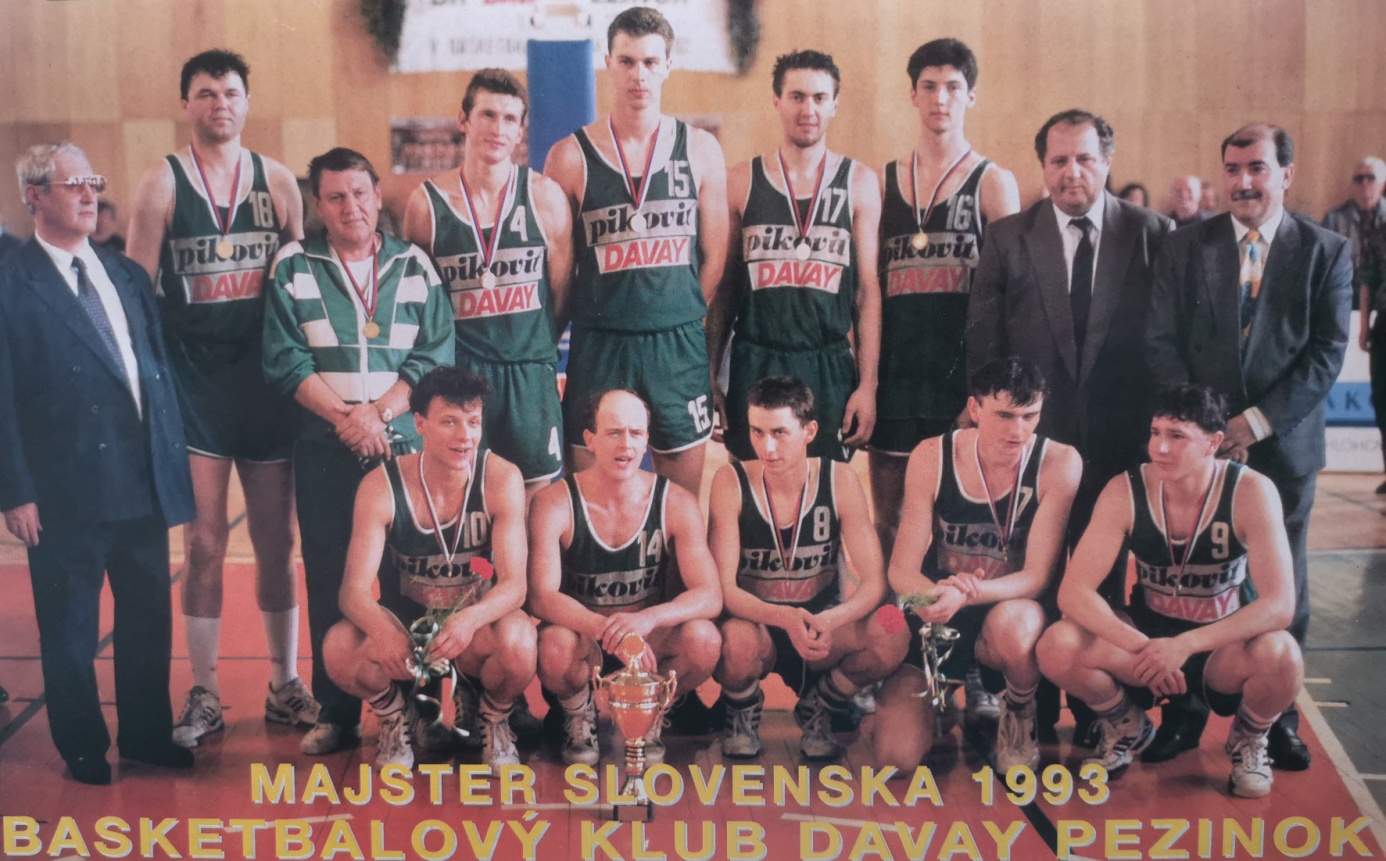 Davay Pezinok – Majster 1993Dolný rad: Sooš, Orgler, Šedivý, Černický, IštokHorný rad: Sedlák, Kuznecov, Bošňák, Lukjanec, Procházka, tréner Frimmel